ConditionsCopy and paste the technique, unit, duration and response requirements directly from your syllabus. Identify if it will be a group or individual task. Add other resource information as needed or delete these fields as needed.ContextSuggested items to include are:purpose of the taskinformation about the audiencerelevance of the instrument to the unit of workdescription of the problem or scenario that students will address when completing the taskdelete if the context is not needed in your subject. TaskAdd task, i.e. copy and paste the task information from the relevant unit and then contextualise it to align to your school and student needs. SpecificationsCopy and paste the specifications directly from the syllabus. You can then contextualise this further to align to the specific task you have developed.This task requires students to:StimulusAdd further stimulus information here as required. Use appropriate titles and sub-titles as necessary.If it is impractical to include the actual stimulus material, describe what stimulus or type of stimulus is required to complete this task. CheckpointsInsert or delete due dates and sign-off as required. Insert a maximum of five checkpoints.Authentication strategiesSelect at least one strategy from the following list. Delete strategies not required.The teacher will provide class time for task completion.Students will produce sections of the final response under supervised conditions.Students will each produce a unique response by … Students will provide documentation of their progress .The teacher will collect copies of the student response and monitor at key junctures.The teacher will collect and annotate drafts.The teacher will conduct interviews or consultations with each student as they develop the response.Students will use plagiarism-detection software at submission of the response.Students must acknowledge all sources.Students must submit a declaration of authenticity.Students will produce summaries during the response preparation.The teacher will conduct interviews after submission to clarify or explore aspects of the response.The teacher will compare the responses of students who have worked together in groups.The teacher will ensure class cross-marking occurs.ScaffoldingDelete this heading and section if no scaffolding will be used.Instrument-specific standards (A2): Project — Residential buildingInstrument-specific standards (B2): Project — Computer-aided manufacturingInstrument-specific standards (C2): Project — Computer-aided draftingInstrument-specific standards (D2): Project — Construction industryInstrument-specific standards (E2): Project — Engineering industryInstrument-specific standards (F2): Project — Furnishing industry © State of Queensland (QCAA) 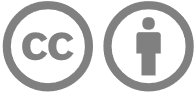 Licence: https://creativecommons.org/licenses/by/4.0 | Copyright notice: www.qcaa.qld.edu.au/copyright — 
lists the full terms and conditions, which specify certain exceptions to the licence. | 
Attribution: ‘© State of Queensland (QCAA) ’ — please include the link to our copyright notice.:  Workshop sample assessment templateThis sample has been compiled by the QCAA to assist and support teachers in planning and developing assessment instruments for individual school settings.Schools develop internal assessments for each Applied subject, based on the learning and assessment described in the syllabus.To use this template, teachers should:customise the school information section and subject details, delete the QCAA logo, and replace ‘Queensland Curriculum and Assessment Authority’ with the school name in all footerscomplete the unit and module section using information from the syllabus consider the conditions prescribed in the syllabus when completing the conditions sectionconstruct assessment items in the provided fields. Refer to the guidance provided in yellow in the template. This guidance refers to content to be entered include stimulus items within the template or attached separately, as appropriaterefer to the Assessment techniques section of the syllabus for further information about subject-specific specifications for a Project, e.g. whether all objectives need to be assessed remove the text in blue from the assessment instrument when it is completed. The text in blue provides formatting tips and instructions to writers.Overall resultTechniqueUnitResponse requirements Individual/groupOtherResourcesDemonstrateInterpretSelectSequenceEvaluateAdaptGradeThe student work has the following characteristics:The student work has the following characteristics:The student work has the following characteristics:The student work has the following characteristics:The student work has the following characteristics:The student work has the following characteristics:The student work has the following characteristics:comprehensive demonstration of residential building industry practices, and drafting skills and procedures when drafting a renovation or extension to an existing residenceinsightful and justified interpretation of residential building client briefs and technical information when drafting a renovation or extension to an existing residencestrategic selection of residential building industry practices, and drafting skills and procedures when drafting a renovation or extension to an existing residencestrategic sequencing of residential building drafting processes when drafting a renovation or extension to an existing residenceinsightful and justified evaluation of residential building drafting skills, procedures and building plansinsightful and justified adaptation of residential building drafting skills and planned procedures when drafting a renovation or extension to an existing residenceAconsistent demonstration of residential building industry practices, and drafting skills and procedures when drafting a renovation or extension to an existing residencedetailed and supported interpretation of residential building client briefs and technical information when drafting a renovation or extension to an existing residenceconsistent selection of residential building industry practices, and drafting skills and procedures when drafting a renovation or extension to an existing residenceconsistent sequencing of residential building drafting processes when drafting a renovation or extension to an existing residencedetailed and supported evaluation of residential building drafting skills, procedures and building plansdetailed and supported adaptation of residential building drafting skills and planned procedures when drafting a renovation or extension to an existing residenceBdemonstration of residential building industry practices, and drafting skills and procedures when drafting a renovation or extension to an existing residenceinterpretation of residential building client briefs and technical information when drafting a renovation or extension to an existing residenceselection of residential building industry practices, and drafting skills and procedures when drafting a renovation or extension to an existing residencesequencing of residential building drafting processes when drafting a renovation or extension to an existing residenceevaluation of residential building drafting skills, procedures and building plansadaptation of residential building drafting skills and planned procedures when drafting a renovation or extension to an existing residenceCinconsistent demonstration of residential building industry practices, and drafting skills and procedures when drafting a renovation or extension to an existing residencenarrow and unsupported interpretation of residential building client briefs and technical information when drafting a renovation or extension to an existing residenceinconsistent selection of residential building industry practices, and drafting skills and procedures when drafting a renovation or extension to an existing residenceinconsistent sequencing of residential building drafting processes when drafting a renovation or extension to an existing residencenarrow and unsupported evaluation of residential building drafting skills, procedures and building plansnarrow and unsupported adaptation of residential building drafting skills and planned procedures when drafting a renovation or extension to an existing residenceDincorrect demonstration of residential building industry practices, and drafting skills and procedures when drafting a renovation or extension to an existing residence.superficial and unsubstantiated interpretation of residential building client briefs and technical information when drafting a renovation or extension to an existing residence.incorrect selection of residential building industry practices, and drafting skills and procedures when drafting a renovation or extension to an existing residence.incorrect sequencing of residential building drafting processes when drafting a renovation or extension to an existing residence.superficial and unsubstantiated evaluation of residential building drafting skills, procedures and building plans.superficial and unsubstantiated adaptation of residential building drafting skills and planned procedures when drafting a renovation or extension to an existing residence.EDemonstrateInterpretSelectSequenceEvaluateAdaptGradeThe student work has the following characteristics:The student work has the following characteristics:The student work has the following characteristics:The student work has the following characteristics:The student work has the following characteristics:The student work has the following characteristics:The student work has the following characteristics:comprehensive demonstration of computer-aided manufacturing industry practices, skills and drawing procedures when reproducing a multi-component object using CAMinsightful and justified interpretation of computer-aided manufacturing client briefs and technical information when reproducing a multi-component object using CAMstrategic selection of computer-aided manufacturing industry practices, and drafting skills and procedures when reproducing a multi-component object using CAMstrategic sequencing of computer-aided manufacturing processes when reproducing a multi-component object using CAMinsightful and justified evaluation of computer-aided manufacturing drafting skills, procedures and digital drawings and outputsinsightful and justified adaptation computer-aided manufacturing of drafting skills and planned procedures when reproducing a multi-component object using CAMAconsistent demonstration of computer-aided manufacturing industry practices, skills and drawing procedures when reproducing a multi-component object using CAMdetailed and supported interpretation of computer-aided manufacturing client briefs and technical information when reproducing a multi-component object using CAMconsistent selection of computer-aided manufacturing industry practices, and drafting skills and procedures when reproducing a multi-component object using CAMconsistent sequencing of computer-aided manufacturing processes when reproducing a multi-component object using CAMdetailed and supported evaluation of computer-aided manufacturing drafting skills, procedures and digital drawings and outputsdetailed and supported adaptation of computer-aided manufacturing drafting skills and planned procedures when reproducing a multi-component object using CAMBdemonstration of computer-aided manufacturing industry practices, skills and drawing procedures when reproducing a multi-component object using CAMinterpretation of computer-aided manufacturing client briefs and technical information when reproducing a multi-component object using CAMselection of computer-aided manufacturing industry practices, and drafting skills and procedures when reproducing a multi-component object using CAMsequencing of computer-aided manufacturing processes when reproducing a multi-component object using CAMevaluation of computer-aided manufacturing drafting skills, procedures and digital drawings and outputsadaptation of computer-aided manufacturing drafting skills and planned procedures when reproducing a multi-component object using CAMCinconsistent demonstration of computer-aided manufacturing industry practices, skills and drawing procedures when reproducing a multi-component object using CAMnarrow and unsupported interpretation of computer-aided manufacturing client briefs and technical information when reproducing a multi-component object using CAMinconsistent selection of computer-aided manufacturing industry practices, and drafting skills and procedures when reproducing a multi-component object using CAMinconsistent sequencing of computer-aided manufacturing processes when reproducing a multi-component object using CAMnarrow and unsupported evaluation of computer-aided manufacturing drafting skills, procedures and digital drawings and outputsnarrow and unsupported adaptation of computer-aided manufacturing drafting skills and planned procedures when reproducing a multi-component object using CAMDincorrect demonstration of computer-aided manufacturing industry practices, skills and drawing procedures when reproducing a multi-component object using CAM.superficial and unsubstantiated interpretation of computer-aided manufacturing client briefs and technical information when reproducing a multi-component object using CAM.incorrect selection of computer-aided manufacturing industry practices, and drafting skills and procedures when reproducing a multi-component object using CAM.incorrect sequencing of computer-aided manufacturing processes when reproducing a multi-component object using CAM.superficial and unsubstantiated evaluation of computer-aided manufacturing drafting skills, procedures and digital drawings and outputs.superficial and unsubstantiated adaptation of drafting skills and planned procedures when reproducing a multi-component object using CAM.EDemonstrateInterpretSelectSequenceEvaluateAdaptGradeThe student work has the following characteristics:The student work has the following characteristics:The student work has the following characteristics:The student work has the following characteristics:The student work has the following characteristics:The student work has the following characteristics:The student work has the following characteristics:comprehensive demonstration of computer-aided drafting industry practices, skills and drawing procedures when creating and presenting an animation of a multi-component CAD modelinsightful and justified interpretation of computer-aided drafting client briefs and technical information when creating and presenting an animation of a multi-component CAD modelstrategic selection of computer-aided drafting industry practices and drafting skills and procedures when creating and presenting an animation of a multi-component CAD modelstrategic sequencing of computer-aided drafting processes when creating and presenting an animation of a multi-component CAD modelinsightful and justified evaluation of computer-aided drafting skills, procedures and modelsinsightful and justified adaptation of computer-aided drafting plans, skills and procedures when creating and presenting an animation of a multi-component CAD modelAconsistent demonstration of computer-aided drafting industry practices, skills and drawing procedures when creating and presenting an animation of a multi-component CAD modeldetailed and supported interpretation of computer-aided drafting client briefs and technical information when creating and presenting an animation of a multi-component CAD modelconsistent selection of computer-aided drafting industry practices and drafting skills and procedures when creating and presenting an animation of a multi-component CAD modelconsistent sequencing of computer-aided drafting processes when creating and presenting an animation of a multi-component CAD modeldetailed and supported evaluation of computer-aided drafting skills, procedures and modelsdetailed and supported adaptation of computer-aided drafting plans, skills and procedures when creating and presenting an animation of a multi-component CAD modelBdemonstration of computer-aided drafting industry practices, skills and drawing procedures when creating and presenting an animation of a multi-component CAD modelinterpretation of computer-aided drafting client briefs and technical information when creating and presenting an animation of a multi-component CAD modelselection of computer-aided drafting industry practices and drafting skills and procedures when creating and presenting an animation of a multi-component CAD modelsequencing of computer-aided drafting processes when creating and presenting an animation of a multi-component CAD modelevaluation of computer-aided drafting skills, procedures and modelsadaptation of computer-aided drafting plans, skills and procedures when creating and presenting an animation of a multi-component CAD modelCinconsistent demonstration of computer-aided drafting industry practices, skills and drawing procedures when creating and presenting an animation of a multi-component CAD modelnarrow and unsupported interpretation of computer-aided drafting client briefs and technical information when creating and presenting an animation of a multi-component CAD modelinconsistent selection of computer-aided drafting industry practices and drafting skills and procedures when creating and presenting an animation of a multi-component CAD modelinconsistent sequencing of computer-aided drafting processes when creating and presenting an animation of a multi-component CAD modelnarrow and unsupported evaluation of computer-aided drafting skills, procedures and modelsnarrow and unsupported adaptation of computer-aided drafting plans, skills and procedures when creating and presenting an animation of a multi-component CAD modelDincorrect demonstration of computer-aided drafting industry practices, skills and drawing procedures when creating and presenting an animation of a multi-component CAD model.superficial and unsubstantiated interpretation of computer-aided drafting client briefs and technical information when creating and presenting an animation of a multi-component CAD model.incorrect selection of industry practices and drafting skills and procedures when creating and presenting an animation of a multi-component CAD model.incorrect sequencing of computer-aided drafting processes when creating and presenting an animation of a multi-component CAD model.superficial and unsubstantiated evaluation computer-aided drafting skills, procedures and models.superficial and unsubstantiated adaptation of computer-aided drafting plans, skills and procedures when creating and presenting an animation of a multi-component CAD model.EDemonstrateInterpretSelectSequenceEvaluateAdaptGradeThe student work has the following characteristics:The student work has the following characteristics:The student work has the following characteristics:The student work has the following characteristics:The student work has the following characteristics:The student work has the following characteristics:The student work has the following characteristics:comprehensive demonstration of construction industry practices, skills and drawing procedures when drafting a non-residential commercial structureinsightful and justified interpretation of construction client briefs and technical information when drafting a non-residential commercial structurestrategic selection of construction industry practices and drafting skills and procedures when drafting a non-residential commercial structurestrategic sequencing of construction industry drawing processes when drafting a non-residential commercial structureinsightful and justified evaluation of construction drawing production skills, procedures and plans for a non-residential commercial structureinsightful and justified adaptation of construction drafting processes, skills, procedures and plans when drafting a non-residential commercial structureAconsistent demonstration of construction industry practices, skills and drawing procedures when drafting a non-residential commercial structuredetailed and supported interpretation of construction client briefs and technical information when drafting a non-residential commercial structureconsistent selection of construction industry practices and drafting skills and procedures when drafting a non-residential commercial structureconsistent sequencing of construction industry drawing processes when drafting a non-residential commercial structuredetailed and supported evaluation of construction drawing production skills, procedures and plans for a non-residential commercial structuredetailed and supported adaptation of construction drafting processes, skills, procedures and plans when drafting a non-residential commercial structureBdemonstration of construction industry practices, skills and drawing procedures when drafting a non-residential commercial structureinterpretation of construction client briefs and technical information when drafting a non-residential commercial structureselection of construction industry practices and drafting skills and procedures when drafting a non-residential commercial structuresequencing of construction industry drawing processes when drafting a non-residential commercial structureevaluation of construction drawing production skills, procedures and plans for a non-residential commercial structureadaptation of construction drafting processes, skills, procedures and plans when drafting a non-residential commercial structureCinconsistent demonstration of construction industry practices, skills and drawing procedures when drafting a non-residential commercial structurenarrow and unsupported interpretation of construction client briefs and technical information when drafting a non-residential commercial structureinconsistent selection of construction industry practices and drafting skills and procedures when drafting a non-residential commercial structureinconsistent sequencing of construction industry drawing processes when drafting a non-residential commercial structurenarrow and unsupported evaluation of construction drawing production skills, procedures and plans for a non-residential commercial structurenarrow and unsupported adaptation of construction drafting processes, skills, procedures and plans when drafting a non-residential commercial structureDincorrect demonstration of construction industry practices, skills and drawing procedures when drafting a non-residential commercial structure.superficial and unsubstantiated interpretation of construction client briefs and technical information when drafting a non-residential commercial structure.incorrect selection of construction industry practices and drafting skills and procedures when drafting a non-residential commercial structure.incorrect sequencing of construction industry drawing processes when drafting a non-residential commercial structure.superficial and unsubstantiated evaluation of construction drawing production skills, procedures and plans for a non-residential commercial structure.superficial and unsubstantiated adaptation of construction drafting processes, skills, procedures and plans when drafting a non-residential commercial structure.EDemonstrateInterpretSelectSequenceEvaluateAdaptGradeThe student work has the following characteristics:The student work has the following characteristics:The student work has the following characteristics:The student work has the following characteristics:The student work has the following characteristics:The student work has the following characteristics:The student work has the following characteristics:comprehensive demonstration of engineering drafting industry practices, skills and drawing procedures when drafting an engineered product with fits and tolerancesinsightful and justified interpretation of engineering drafting client briefs and technical information when drafting an engineered product with fits and tolerancesstrategic selection of engineering drafting industry practices and drafting skills and procedures when drafting an engineered product with fits and tolerancesstrategic sequencing of engineering drafting drawing processes when drafting an engineered product with fits and tolerancesinsightful and justified evaluation of engineering drafting drawing production skills, procedures and plans for an engineered product with fits and tolerancesinsightful and justified adaptation of engineering drafting processes, skills, procedures and plans when drafting an engineered product with fits and tolerancesAconsistent demonstration of engineering drafting industry practices, skills and drawing procedures when drafting an engineered product with fits and tolerancesdetailed and supported interpretation of engineering drafting client briefs and technical information when drafting an engineered product with fits and tolerancesconsistent selection of engineering drafting industry practices and drafting skills and procedures when drafting an engineered product with fits and tolerancesconsistent sequencing of engineering drafting drawing processes when drafting an engineered product with fits and tolerancesdetailed and supported evaluation of engineering drafting drawing production skills, procedures and plans for an engineered product with fits and tolerancesdetailed and supported adaptation of engineering drafting processes, skills, procedures and plans when drafting an engineered product with fits and tolerancesBdemonstration of engineering drafting industry practices, skills and drawing procedures when drafting an engineered product with fits and tolerancesinterpretation of engineering drafting client briefs and technical information when drafting an engineered product with fits and tolerancesselection of engineering drafting industry practices and drafting skills and procedures when drafting an engineered product with fits and tolerancessequencing of engineering drafting drawing processes when drafting an engineered product with fits and tolerancesevaluation of engineering drafting drawing production skills, procedures and plans for an engineered product with fits and tolerancesadaptation of engineering drafting processes, skills, procedures and plans when drafting an engineered product with fits and tolerancesCinconsistent demonstration of engineering drafting industry practices, skills and drawing procedures when drafting an engineered product with fits and tolerancesnarrow and unsupported interpretation of engineering drafting client briefs and technical information when drafting an engineered product with fits and tolerancesinconsistent selection of engineering drafting industry practices and drafting skills and procedures when drafting an engineered product with fits and tolerancesinconsistent sequencing of engineering drafting drawing processes when drafting an engineered product with fits and tolerancesnarrow and unsupported evaluation of engineering drafting drawing production skills, procedures and plans for an engineered product with fits and tolerancesnarrow and unsupported adaptation of engineering drafting processes, skills, procedures and plans when drafting an engineered product with fits and tolerancesDincorrect demonstration of engineering drafting industry practices, skills and drawing procedures when drafting an engineered product with fits and tolerances.superficial and unsubstantiated interpretation of engineering drafting client briefs and technical information when drafting an engineered product with fits and tolerances.incorrect selection of engineering drafting industry practices and drafting skills and procedures when drafting an engineered product with fits and tolerances.incorrect sequencing of engineering drafting drawing processes when drafting an engineered product with fits and tolerances.superficial and unsubstantiated evaluation of engineering drafting drawing production skills, procedures and plans for an engineered product with fits and tolerances.superficial and unsubstantiated adaptation of engineering drafting processes, skills, procedures and plans when drafting an engineered product with fits and tolerances.EDemonstrateInterpretSelectSequenceEvaluateAdaptGradeThe student work has the following characteristics:The student work has the following characteristics:The student work has the following characteristics:The student work has the following characteristics:The student work has the following characteristics:The student work has the following characteristics:The student work has the following characteristics:comprehensive demonstration of furnishing drafting industry practices and drawing processes when drafting a set of drawings for a bespoke furniture productinsightful and justified interpretation of furnishing drafting client briefs and technical information when drafting a set of drawings for a bespoke furniture productstrategic selection of furnishing drafting industry practices and drafting skills and procedures when drafting a set of drawings for a bespoke furniture productstrategic sequencing of furnishing drafting drawing requirements when drafting a set of drawings for a bespoke furniture productinsightful and justified evaluation of furnishing drafting drawing production skills, procedures and plans for a set of drawings for a bespoke furniture productinsightful and justified adaptation of furnishing drafting processes, skills, procedures and plans when drafting a set of drawings for a bespoke furniture productAconsistent demonstration of furnishing drafting industry practices and drawing processes when drafting a set of drawings for a bespoke furniture productdetailed and supported interpretation of furnishing drafting client briefs and technical information when drafting a set of drawings for a bespoke furniture productconsistent selection of furnishing drafting industry practices and drafting skills and procedures when drafting a set of drawings for a bespoke furniture productconsistent sequencing furnishing drafting drawing requirements when drafting a set of drawings for a bespoke furniture productdetailed and supported evaluation of furnishing drafting drawing production skills, procedures and plans for a set of drawings for a bespoke furniture productdetailed and supported adaptation of furnishing drafting processes, skills, procedures and plans when drafting a set of drawings for a bespoke furniture productBdemonstration of furnishing drafting industry practices and drawing processes when drafting a set of drawings for a bespoke furniture productinterpretation of furnishing drafting client briefs and technical information when drafting a set of drawings for a bespoke furniture productselection of furnishing drafting industry practices and drafting skills and procedures when drafting a set of drawings for a bespoke furniture productsequencing furnishing drafting drawing requirements when drafting a set of drawings for a bespoke furniture productevaluation of furnishing drafting drawing production skills, procedures and plans for a set of drawings for a bespoke furniture productadaptation of furnishing drafting processes, skills, procedures and plans when drafting a set of drawings for a bespoke furniture productCinconsistent demonstration of furnishing drafting industry practices and drawing processes when drafting a set of drawings for a bespoke furniture productnarrow and unsupported interpretation of furnishing drafting client briefs and technical information when drafting a set of drawings for a bespoke furniture productinconsistent selection of furnishing drafting industry practices and drafting skills and procedures when drafting a set of drawings for a bespoke furniture productinconsistent sequencing furnishing drafting drawing requirements when drafting a set of drawings for a bespoke furniture productnarrow and unsupported evaluation of furnishing drafting drawing production skills, procedures and plans for a set of drawings for a bespoke furniture productnarrow and unsupported adaptation of furnishing drafting processes, skills, procedures and plans when drafting a set of drawings for a bespoke furniture productDincorrect demonstration of furnishing drafting industry practices and drawing processes when drafting a set of drawings for a bespoke furniture product.superficial and unsubstantiated interpretation of furnishing drafting client briefs and technical information when drafting a set of drawings for a bespoke furniture product.incorrect selection of furnishing drafting industry practices and drafting skills and procedures when drafting a set of drawings for a bespoke furniture product.incorrect sequencing furnishing drafting drawing requirements when drafting a set of drawings for a bespoke furniture product.superficial and unsubstantiated evaluation of furnishing drafting drawing production skills, procedures and plans for a set of drawings for a bespoke furniture product.superficial and unsubstantiated adaptation of furnishing drafting processes, skills, procedures and plans when drafting a set of drawings for a bespoke furniture product.E